(Approx. 170 words)PD40R V2 Variable Intensity Flashlight by FenixBy George Harding, Treasurer, Tucson Computer Societyhttps://aztcs.apcug.orgactuary110 (at) yahoo.comThis flashlight is unusual in several aspects. It has no On/Off button but instead has a rotating switch that selects any of the four intensities and the strobe mode.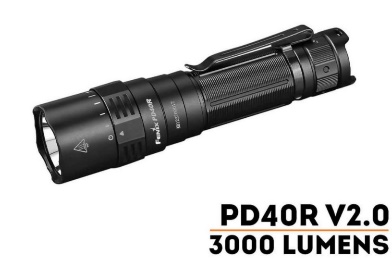 The intensities available through this switch are 30, 350, 1000, and 3000 lumens.At the 3000-lumen intensity, the beam penetrates as far as 1400 feet and has a 65-degree width.The strobe uses a 2500-lumen intensity.The base is constructed so the flashlight can be used as a beacon for camping or more.The included battery is rechargeable using the embedded USB-C port. The charge duration depends on the intensity level that you use.The construction is heavy-duty aluminum and has an attached belt clip.The flashlight is waterproof to a moderate degree (2 meters for 30 minutes).This is a very useful tool, especially for those who work outdoors, such as police, firefighters, utility workers. Fenix PD40R V2.0 Flashlighthttps://www.fenix-store.com/fenix-pd40r-v2-0-flashlight/Price  $120